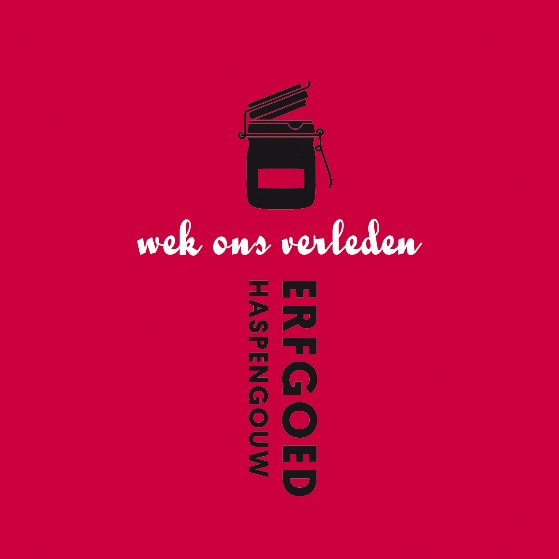 Reservatieformulier GouwGoedGegevensKeuze workshop(s)Opmerkingen: Naam contactpersoonNaam schoolAdresTelefoone-mail Facturatiegegevens (eventueel)Datum aanvraagKruis workshop(s) naar keuze aanWorkshop Aantal deelnemersDatum 1ste keusTweede optie datumAppelGoed kort AppelGoed langBoerenGoedBroekzakGoedMeetGoedFietsGoedStilteGoedCombinatie op maatDagprogramma op maat